火电厂大气污染物排放标准2015-04-08 浅谈大气治理1适用范围本标准规定了火电厂大气污染物排放浓度限值、监测和监控要求，以及标准的实施与监督等相 关规定。本标准适用于现有火电厂的大气污染物排放管理以及火电厂建设项目的环境影响评价、环境保护工程设计、竣工环境保护验收及其投产后的大气污染物排放管理。本标准适用于使用单台出力 65t/h 以上除层燃炉、抛煤机炉外的燃煤发电锅炉；各种容量的煤粉 发电锅炉；单台出力 65t/h 以上燃油、燃气发电锅炉；各种容量的燃气轮机组的火电厂；单台出力 65t/h 以上采用煤矸石、生物质、油页岩、石油焦等燃料的发电锅炉。整体煤气化联合循环发电的燃 气轮机组执行本标准中燃用天然气的燃气轮机组排放限值。本标准不适用于各种容量的以生活垃圾、危险废物为燃料的火电厂。本标准适用于法律允许的污染物排放行为。新设立污染源的选址和特殊保护区域内现有污染源 的管理，按照《中华人民共和国大气污染防治法》、《中华人民共和国水污染防治法》、《中华人民共 和国海洋环境保护法》、《中华人民共和国固体废物污染环境防治法》、《中华人民共和国环境影响评 价法》等法律、法规和规章的相关规定执行。2规范性引用文件本标准引用下列文件或其中的条款。凡是不注日期的引用文件，其最新版本适用于本标准。《环境监测管理办法》（国家环境保护总局令 第 39 号）3术语和定义下列术语和定义适用于本标准。3.1 火电厂 thermal power plant燃烧固体、液体、气体燃料的发电厂。3.2 标准状态 standard condition烟气在温度为 273K，压力为 101325 Pa 时的状态，简称“标态”。本标准中所规定的大气污染 物浓度均指标准状态下干烟气的数值。3.3 氧含量 O2 content燃料燃烧时，烟气中含有的多余的自由氧，通常以干基容积百分数来表示。3.4 现有火力发电锅炉及燃气轮机组 existing plant指本标准实施之日前，建成投产或环境影响评价文件已通过审批的火力发电锅炉及燃气轮机组。3.5 新建火力发电锅炉及燃气轮机组 new plant指本标准实施之日起，环境影响评价文件通过审批的新建、扩建和改建的火力发电锅炉及燃气 轮机组。3.6 W 型火焰炉膛 arch fired furnace燃烧器置于炉膛前后墙拱顶，燃料和空气向下喷射，燃烧产物转折 180°后从前后拱中间向上 排出而形成 W 形火焰的燃烧空间。3.7 重点地区 key region指根据环境保护工作的要求，在国土开发密度较高，环境承载能力开始减弱，或大气环境容量 较小、生态环境脆弱，容易发生严重大气环境污染问题而需要严格控制大气污染物排放的地区。3.8 大气污染物特别排放限值 special limitation for air pollutants指为防治区域性大气污染、改善环境质量、进一步降低大气污染源的排放强度、更加严格地控 制排污行为而制定并实施的大气污染物排放限值，该限值的排放控制水平达到国际先进或领先程度， 适用于重点地区。4污染物排放控制要求4.1 自 2014 年 7 月 1 日起，现有火力发电锅炉及燃气轮机组执行表 1 规定的烟尘、二氧化硫、氮 氧化物和烟气黑度排放限值。4.2 自 2012 年 1 月 1 日起，新建火力发电锅炉及燃气轮机组执行表 1 规定的烟尘、二氧化硫、氮 氧化物和烟气黑度排放限值。4.3 自 2015 年 1 月 1 日起，燃煤锅炉执行表 1 规定的汞及其化合物污染物排放限值。表 1 火力发电锅炉及燃气轮机组大气污染物排放浓度限值单位：mg/m3（烟气黑度除外）2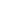 (2) 采用 W 型火焰炉膛的火力发电锅炉，现有循环流化床火力发电锅炉，以及 2003 年 12 月 31 日前建成投产 或通过建设项目环境影响报告书审批的火力发电锅炉执行该限值。4.4 重点地区的火力发电锅炉及燃气轮机组执行表 2 规定的大气污染物特别排放限值。 执行大气污染物特别排放限值的具体地域范围、实施时间，由国务院环境保护行政主管部门规定。表 2 大气污染物特别排放限值4.5 在现有火力发电锅炉及燃气轮机组运行、建设项目竣工环保验收及其后的运行过程中，负责监 管的环境保护行政主管部门，应对周围居住、教学、医疗等用途的敏感区域环境质量进行监测。建 设项目的具体监控范围为环境影响评价确定的周围敏感区域；未进行过环境影响评价的现有火力发 电企业，监控范围由负责监管的环境保护行政主管部门，根据企业排污的特点和规律及当地的自然、 气象条件等因素，参照相关环境影响评价技术导则确定。地方政府应对本辖区环境质量负责，采取措施确保环境状况符合环境质量标准要求。4.6 不同时段建设的锅炉，若采用混合方式排放烟气，且选择的监控位置只能监测混合烟气中的大 气污染物浓度，则应执行各时段限值中最严格的排放限值。5污染物监测要求3.3 污染物采样与监测要3.4 对企业排放废气的采样，应根据监测污染物的种类，在规定的污染物排放监控位置进行，有 废气处理设施的，应在该设施后监控。在污染物排放监控位置须设置规范的永久性测试孔、采样平 台和排污口标志。3.5 新建企业和现有企业安装污染物排放自动监控设备的要求，应按有关法律和《污染源自动监 控管理办法》的规定执行。3.6 污染物排放自动监控设备通过验收并正常运行的，应按照 HJ/T 75 和 HJ/T 76 的要求，定期对 自动监测设备进行监督考核。3.7 对企业污染物排放情况进行监测的采样方法、采样频次、采样时间和运行负荷等要求，按 GB/T 16157 和 HJ/T 397 的规定执行。3.8 对火电厂大气污染物的监测，应按照 HJ/T 373 的要求进行监测质量保证和质量控制。3.9 企业应按照有关法律和《环境监测管理办法》的规定，对排污状况进行监测，并保存原始监 测记录。3.10 对火电厂大气污染物排放浓度的测定采用表 3 所列的方法标准。表 3 火电厂大气污染物浓度测定方法标准3.5 大气污染物基准氧含量排放浓度折算方法实测的火电厂烟尘、二氧化硫、氮氧化物和汞及其化合物排放浓度，必须执行 GB/T 16157 规定， 按公式（1）折算为基准氧含量排放浓度。各类热能转化设施的基准氧含量按表 4 的规定执行。表 4 基准氧含量式中：c——大气污染物基准含氧量排放浓度，mg/m³c'——实测的大气污染物排放浓度，mg/m³O2’——实测氧含量，%O2——基准氧含量，%6实施与监督3.6 本标准由县级以上人民政府环境保护行政主管部门负责监督实施。3.7 在任何情况下，火力发电企业均应遵守本标准的大气污染物排放控制要求，采取必要措施保证 污染防治设施正常运行。各级环保部门在对企业进行监督性检查时，可以现场即时采样或监测结果， 作为判定排污行为是否符合排放标准以及实施相关环境保护管理措施的依据。GB/T 16157固定污染源排气中颗粒物测定与气态污染物采样方法固定污染源排气中颗粒物测定与气态污染物采样方法固定污染源排气中颗粒物测定与气态污染物采样方法HJ/T 42固定污染源排气中氮氧化物的测定固定污染源排气中氮氧化物的测定紫外分光光度法HJ/T 43固定污染源排气中氮氧化物的测定固定污染源排气中氮氧化物的测定盐酸萘乙二胺分光光度法HJ/T 56固定污染源排气中二氧化硫的测定固定污染源排气中二氧化硫的测定碘量法HJ/T 57固定污染源排气中二氧化硫的测定固定污染源排气中二氧化硫的测定定电位电解法HJ/T 75固定污染源烟气排放连续监测技术规范固定污染源烟气排放连续监测技术规范固定污染源烟气排放连续监测技术规范HJ/T 76固定污染源烟气排放连续监测系统技术要求及检测方法固定污染源烟气排放连续监测系统技术要求及检测方法固定污染源烟气排放连续监测系统技术要求及检测方法HJ/T 373固定污染源监测质量保证与质量控制技术规范（试行）固定污染源监测质量保证与质量控制技术规范（试行）固定污染源监测质量保证与质量控制技术规范（试行）HJ/T 397固定源废气监测技术规范固定源废气监测技术规范HJ/T 398固定污染源排放烟气黑度的测定 林格曼烟气黑度图法固定污染源排放烟气黑度的测定 林格曼烟气黑度图法固定污染源排放烟气黑度的测定 林格曼烟气黑度图法HJ 543固定污染源废气汞的测定 冷原子吸收分光光度法（暂行）汞的测定 冷原子吸收分光光度法（暂行）HJ 629固定污染源废气二氧化硫的测定非分散红外吸收法《污染源自动监控管理办法》（国家环境保护总局令《污染源自动监控管理办法》（国家环境保护总局令《污染源自动监控管理办法》（国家环境保护总局令第 28 号）序号燃料和热能污染物项目适用条件限值污染物排放序号转化设施类型污染物项目适用条件限值监控位置转化设施类型监控位置烟尘全部30烟囱或烟道新建锅炉100新建锅炉200(1)二氧化硫200(1)1燃煤锅炉二氧化硫现有锅炉2001燃煤锅炉现有锅炉2001燃煤锅炉现有锅炉400(1)400(1)氮氧化物全部100（以 NO2 计）全部200(2)（以 NO2 计）200(2)汞及其化合物全部0.03烟尘全部30以油为燃料的二氧化硫新建锅炉及燃气轮机组100以油为燃料的二氧化硫2以油为燃料的二氧化硫现有锅炉及燃气轮机组2002锅炉或燃气轮现有锅炉及燃气轮机组2002锅炉或燃气轮2锅炉或燃气轮新建燃油锅炉100机组氮氧化物新建燃油锅炉100机组氮氧化物机组氮氧化物现有燃油锅炉200氮氧化物现有燃油锅炉200（以 NO2 计）现有燃油锅炉200（以 NO2 计）（以 NO2 计）燃气轮机组120燃气轮机组1203以气体为燃料烟尘天然气锅炉及燃气轮机组5烟尘的锅炉或燃气烟尘其他气体燃料锅炉及燃气轮机组10的锅炉或燃气其他气体燃料锅炉及燃气轮机组10轮机组二氧化硫天然气锅炉及燃气轮机组35GB13223-2011GB13223-2011GB13223-2011序号燃料和热能污染物项目适用条件限值污染物排放污染物排放序号转化设施类型污染物项目适用条件限值监控位置监控位置转化设施类型监控位置监控位置其他气体燃料锅炉及燃气轮机组100天然气锅炉100氮氧化物其他气体燃料锅炉200（以 NO2 计）（以 NO2 计）天然气燃气轮机组50其他气体燃料燃气轮机组120燃煤锅炉，以4油、气体为燃烟气黑度（林格曼全部1烟囱排放口烟囱排放口4料的锅炉或燃黑度，级）全部1烟囱排放口烟囱排放口料的锅炉或燃黑度，级）气轮机组注：(1) 位于广西壮族自治区、重庆市、四川省和贵州省的火力发电锅炉执行该限值。注：(1) 位于广西壮族自治区、重庆市、四川省和贵州省的火力发电锅炉执行该限值。注：(1) 位于广西壮族自治区、重庆市、四川省和贵州省的火力发电锅炉执行该限值。注：(1) 位于广西壮族自治区、重庆市、四川省和贵州省的火力发电锅炉执行该限值。注：(1) 位于广西壮族自治区、重庆市、四川省和贵州省的火力发电锅炉执行该限值。单位：mg/m3（烟气黑度除外）单位：mg/m3（烟气黑度除外）单位：mg/m3（烟气黑度除外）序号燃料和热能污染物项目适用条件限值污染物排放序号转化设施类型污染物项目适用条件限值监控位置转化设施类型监控位置烟尘全部201燃煤锅炉二氧化硫全部501燃煤锅炉1燃煤锅炉氮氧化物（以 NO2 计）氮氧化物（以 NO2 计）全部100氮氧化物（以 NO2 计）氮氧化物（以 NO2 计）全部100汞及其化合物全部0.03烟尘全部202以油为燃料的锅炉二氧化硫全部50烟囱或烟道2烟囱或烟道2或燃气轮机组氮氧化物（以 NO2计）燃油锅炉100烟囱或烟道或燃气轮机组氮氧化物（以 NO2计）燃油锅炉100氮氧化物（以 NO2计）氮氧化物（以 NO2计）燃气轮机组120燃气轮机组120烟尘全部53以气体为燃料的锅二氧化硫全部3533炉或燃气轮机组氮氧化物（以 NO2计）燃气锅炉100炉或燃气轮机组氮氧化物（以 NO2计）燃气锅炉100氮氧化物（以 NO2计）氮氧化物（以 NO2计）燃气轮机组50燃气轮机组50燃煤锅炉，以油、烟气黑度（林格曼黑度，烟气黑度（林格曼黑度，4气体为燃料的锅炉烟气黑度（林格曼黑度，烟气黑度（林格曼黑度，全部1烟囱排放口4气体为燃料的锅炉级）全部1烟囱排放口或燃气轮机组级）或燃气轮机组序号污染物项目方法标准名称方法标准名称方法标准编号1烟 尘固定污染源排气中颗粒物测定与气态污染物采样方法固定污染源排气中颗粒物测定与气态污染物采样方法GB/T 161572烟气黑度固定污染源排放烟气黑度的测定林格曼烟气黑度图法HJ/T 398固定污染源排气中二氧化硫的测定碘量法HJ/T 5633二氧化硫固定污染源排气中二氧化硫的测定定电位电解法HJ/T 57固定污染源废气 二氧化硫的测定非分散红外吸收法HJ 6294氮氧化物固定污染源排气中氮氧化物的测定紫外分光光度法HJ/T 424氮氧化物4氮氧化物固定污染源排气中氮氧化物的测定盐酸萘乙二胺分光光度法HJ/T 43固定污染源排气中氮氧化物的测定盐酸萘乙二胺分光光度法HJ/T 435汞及其化合物固定污染源废气 汞的测定 冷原子吸收分光光度法(暂行)固定污染源废气 汞的测定 冷原子吸收分光光度法(暂行)HJ 543序号热能转化设施类型基准氧含量（O2）/%1燃煤锅炉62燃油锅炉及燃气锅炉33燃气轮机组15c  c′ 21− O2（1）c  c′ ′（1）′21 − O221 − O2